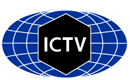 Part 1: TITLE, AUTHORS, APPROVALS, etcAuthor(s) and email address(es)Author(s) institutional address(es) (optional)Corresponding authorList the ICTV Study Group(s) that have seen this proposalICTV Study Group comments and response of proposerICTV Study Group votes on proposalAuthority to use the name of a living personSubmission datesICTV-EC comments and response of the proposerPart 2: NON-TAXONOMIC PROPOSALText of proposalPart 3: TAXONOMIC PROPOSALName of accompanying Excel moduleAbstractText of proposalSupporting evidence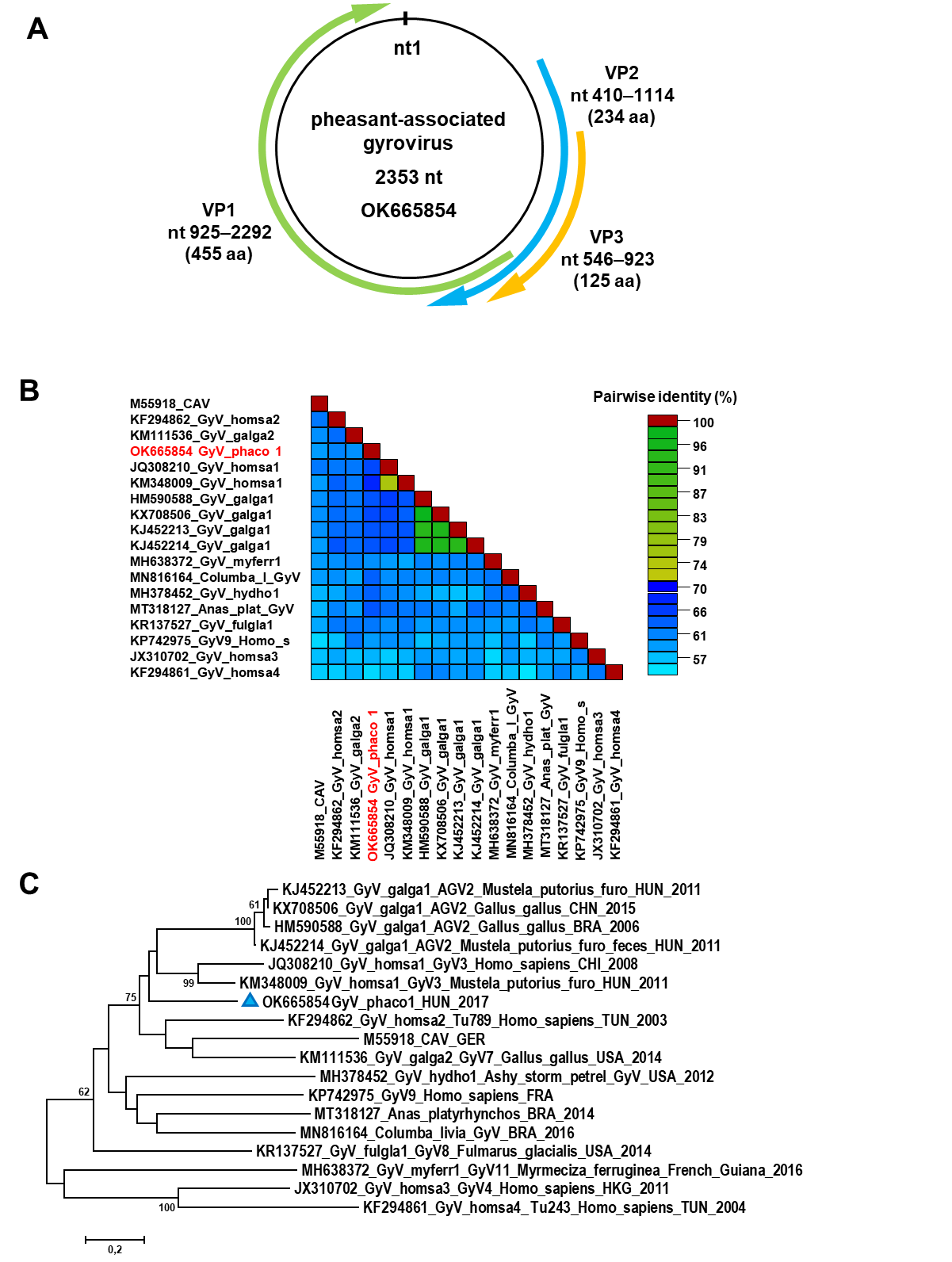 Figure 1. (A) Schematic representation of the pheasant-associated gyrovirus (PAGyV) genome. (B) VP1 nucleotide sequence based pairwise identity matrix of representative gyrovirus sequences prepared using SDT v1.2 software. (C) Unrooted maximum likelihood phylogenetic tree of representative gyrovirus VP1 sequences. The analysis was performed with the MEGA6 software, utilizing maximum likelihood method, GTR+G model, 1000 bootstrap replicates. Support values <60 are hidden. The scale bar shows substitutions per site. PAGyV is highlighted with blue triangle (Fehér et al., 2022).ReferencesFehér E, Bali K, Kaszab E, Ihász K, Jakab S, Nagy B, Ursu K, Farkas SL, Bányai K (2022) A novel gyrovirus in a common pheasant (Phasianus colchicus) with poult enteritis and mortality syndrome. Arch Virol 167(5):1349-1353. https://doi.org/10.1007/s00705-022-05417-7Guindon S, Dufayard JF, Lefort V, Anisimova M, Hordijk W, Gascuel O (2010) New Algorithms and Methods to Estimate Maximum-Likelihood Phylogenies: Assessing the Performance of PhyML 3.0. Syst Biol 59(3):307–321. https://doi.org/10.1093/sysbio/syq010Kraberger S, Opriessnig T, Celer V, Maggi F, Okamoto H, Blomström AL, Cadar D, Harrach B, Biagini P, Varsani A (2021) Taxonomic updates for the genus Gyrovirus (family Anelloviridae): recognition of several new members and establishment of species demarcation criteria. Arch Virol 166(10):2937–2942. https://doi.org/10.1007/s00705-021-05194-9Muhire BM, Varsani A, Martin DP (2014) SDT: A Virus Classification Tool Based on Pairwise Sequence Alignment and Identity Calculation. PLoS ONE 9(9): e108277. https://doi.org/10.1371/journal.pone.0108277Tamura K, Stecher G, Peterson D, Filipski A,  Kumar S (2013) MEGA6: Molecular Evolutionary Genetics Analysis Version 6.0. Mol Biol Evol 30:2725–2729. https://doi.org/10.1093/molbev/mst197Code assigned:2023.004DShort title: A new species in the genus Gyrovirus (Anelloviridae)Short title: A new species in the genus Gyrovirus (Anelloviridae)Short title: A new species in the genus Gyrovirus (Anelloviridae)Fehér E, Kaszab E, Bányai Kfeher.eniko@vmri.hu; kaszab.eszter@vmri.hu; bkrota@hotmail.comVeterinary Medical Research Institute (FE, KE, BK)Enikő FehérStudy GroupNumber of membersNumber of membersNumber of membersStudy GroupVotes supportVotes againstNo voteAnelloviridae SG7Is any taxon name used here derived from that of a living person (Y/N)Taxon namePerson from whom the name is derivedPermission attached (Y/N)Date first submitted to SC Chair3 May 2023Date of this revision (if different to above)19 June 20232023.004D.N.v2.Anelloviride_1nsp.xlsxA novel gyrovirus has been detected in mixed organ sample (liver, spleen brain, heart, intestine) of a common pheasant (Phasianus colchicus) in Hungary. The genome length of the pheasant-associated gyrovirus (PAGyV) is 2353 nt (Fehér et al., 2022). The genomic structure of the PAGyV corresponds to that of other gyroviruses (GenBank accession number OK665854) (Figure 1A). Phylogenetic analysis and pairwise identity comparison suggest that the novel virus belongs to a distinct species of the Gyrovirus genus, Anelloviridae family, and was tentatively named Gyrovirus phaco1 (Fehér et al., 2022).